COMISIÓN PARA EL MERCADO FINANCIERO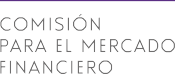 Reclamo contra Instituciones FiscalizadasPara reclamos contra Bancos e Instituciones Financieras, deberá adjuntar su Cédula de Identidad, o el reclamo NO podrá ser gestionado.La COMISIÓN PARA EL MERCADO FINANCIERO (CMF), es un servicio público del Estado que fiscaliza las entidades que participan de los mercados de valores, seguros, bancos e instituciones financieras en Chile. En el ejercicio de sus funciones, este Organismo debe velar porque las personas e instituciones que participan en dichos mercados cumplan las disposiciones que rigen su funcionamiento.Cualquier presentación que se ingrese en la Comisión, ya sea como denuncia, reclamo, queja, consulta, solicitud o petición ciudadana, se tramitará por este Organismo conforme sus facultades legales y su tiempo de respuesta dependerá principalmente de la complejidad de la materia planteada las diligencias que deban realizarse, la recopilación de antecedentes y/o análisis técnico del caso.Notas:Este Organismo no resuelve controversias referidas a solicitudes de indemnizaciones por daños y perjuicios.Este formulario deberá ser presentado junto a la copia de su carnet de identidad vigente por ambos lados.Firma Interesado / ApoderadoDatos del reclamanteDatos del reclamanteDatos del reclamanteDatos del reclamanteRUTApellido PaternoApellido MaternoNombresMasculino	FemeninoMasculino	FemeninoMasculino	Femenino(marcar con una x)TeléfonoMedio por el que solicita obtener respuestaMedio por el que solicita obtener respuestaMedio por el que solicita obtener respuestaMedio por el que solicita obtener respuestaCorreo electrónico:Correo electrónico:Correo electrónico:Correo electrónico:Dirección particular:Avenida, Calle, PasajeNúmeroDepto., VillaRegión, CiudadEntidad Reclamada(Entidades que participan de los mercados de valores, seguros, bancos e instituciones financieras en Chile)Entidad Reclamada(Entidades que participan de los mercados de valores, seguros, bancos e instituciones financieras en Chile)Entidad Reclamada	Productos y/o ServiciosDescripción del problema (Favor usar letra clara)Petición que formula (Detalle qué es lo que espera obtener como respuesta de la entidad)Entidad Reclamada	Productos y/o ServiciosDescripción del problema (Favor usar letra clara)Petición que formula (Detalle qué es lo que espera obtener como respuesta de la entidad)